Try 3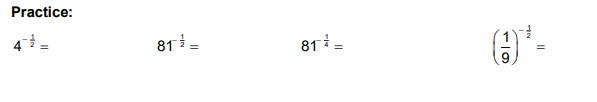 